FINOLEX ACADEMY OF MANAGEMENT AND TECHNOLOGY, RATNAGIRI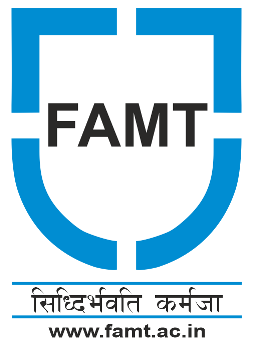 2. ACADEMIC QUALIFICATIONS3. EXPERIENCE DETAILS	TOTAL TEACHING EXPERIENCE APPROVED BY UNIVERSITY(Kindly attached relevant letter / order) ii. Courses Taughtiii. Thesis (M Tech / ME / Ph D) Supervision (at all the organizations that you have worked with)  V. Administrative Experience, if any. :4. PUBLICATIONS5. SEMINARS / CONFERENCES6. OTHER INFORMATIONI declare that the above particulars furnished by me are true to the best of my knowledgePlace: 										SIGNATURE Date:						NAME:Note: Attach true copies of all relevant Mark sheets, certificates / documents wherever necessaryAPPLICATION FOR THE POST ______________________________APPLICATION FOR THE POST ______________________________APPLICATION FOR THE POST ______________________________APPLICATION FOR THE POST ______________________________APPLICATION FOR THE POST ______________________________APPLICATION FOR THE POST ______________________________Reference : Advertisement published in __________________________ dated  ______________Reference : Advertisement published in __________________________ dated  ______________Reference : Advertisement published in __________________________ dated  ______________Reference : Advertisement published in __________________________ dated  ______________Reference : Advertisement published in __________________________ dated  ______________Reference : Advertisement published in __________________________ dated  ______________1. PERSONAL DETAILS1. PERSONAL DETAILS1. PERSONAL DETAILS1. PERSONAL DETAILS1. PERSONAL DETAILS1. PERSONAL DETAILSName:Name:Name:Name:Name:PHOTOGRAPHFather / Husband Name:Mother Name :Father / Husband Name:Mother Name :Father / Husband Name:Mother Name :Father / Husband Name:Mother Name :Father / Husband Name:Mother Name :PHOTOGRAPHSex :              Male / FemaleSex :              Male / FemaleSex :              Male / FemaleSex :              Male / FemaleSex :              Male / FemalePHOTOGRAPHMarital status :     Married / Un-Married If married, Spouse :     Employed  / UnemployedNumber of Children:Marital status :     Married / Un-Married If married, Spouse :     Employed  / UnemployedNumber of Children:Marital status :     Married / Un-Married If married, Spouse :     Employed  / UnemployedNumber of Children:Marital status :     Married / Un-Married If married, Spouse :     Employed  / UnemployedNumber of Children:Marital status :     Married / Un-Married If married, Spouse :     Employed  / UnemployedNumber of Children:PHOTOGRAPHAge :Date of Birth :Date of Birth :Date of Birth :Place of Birth:Place of Birth:Religion :Category :Category :SC/ST , DT/NT/ OBC / OPENSC/ST , DT/NT/ OBC / OPENSC/ST , DT/NT/ OBC / OPENNationality :Caste :Caste :Caste :Caste :Caste :AddressesAddressesAddressesAddressesAddressesAddressesCorrespondenceCorrespondencePermanentPermanentPermanentPermanentPhone / Mobile :Phone / Mobile :Email ID:Email ID:Email ID:Email ID:#Diploma / DegreeBranch / Subject / SpecializationYear of PassingFull time / Part time / DistanceEducati onClass / Positio n% / CGPAInstitutionUniversityNo. of subjectspassed in more than 1 attempt1.10th / SSC2.HSC / 12th / Diploma3.B.E. / B.Tech.4.M.E. / M.Tech5.Ph.D.6.Sr.No.DesignationInstitutionApproved Experience (Duration)Approved Experience (in years)Course TitleLevel (UG/PG)Numberof TimesNo.Names of StudentsYear of completionTitle of ThesisCo-guides (if any)1.2.3.4.Sr. NoDesignationInstitution / OrganizationExperience (Duration)Experience (in years)Last Salary drawn (Gross) Rs	/ monthConsolidated / BasicRs	Scale ( Fifth / Sixth )Rs	Book publications (give the title, publisher & year of publication)Papers : Journal Publication (give the no. of publications) (attach the Xerox copies of the publications)International : National :Papers : Conference Publication in Proceedings (give the no. of publications)International : National :Seminars / Conference organised (give the Conference Theme and the date)Seminars / Conference attended (give the number)International : National :Undertaken any Sponsored Research ProjectsYes      No□  □If 'yes', provide detailsMembership in Professional bodies1. 2. 3. 4.Awards & Achievements (if any)